Name: ________________Hr. ____MUTATIONS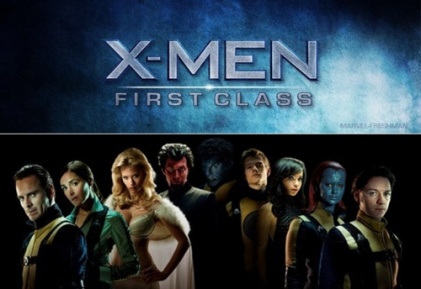 1. ORIGINAL DNA:TAC GGG GGC CTT ACT ACG ATCmRNA:  _____    _____     _____      _____    _____    _____    _____Amino acid sequence (sentence):_______________________________________________________________________2. Mutation Type - SUBSTITUTION #1:(Substitute any nucleotide other than Guanine for this example)TAC GGG G_C  CTT ACT ACG ATCmRNA:  _____    _____      _____     _____    _____    _____    _____Mutated amino acid sequence (sentence):_______________________________________________________________________3. Mutation Type - SUBSTITUTION #2:(Substitute any nucleotide other than Thymine for this example)TAC GGG GGC CTT ACT ACG A_CmRNA:  _____    _____      _____     _____   _____     _____    _____Mutated amino acid sequence (sentence):_______________________________________________________________________4. Look back on #’s 2 and 3:  Why does the location of the mutation matter?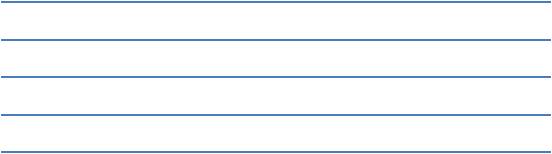 5.  What other or new problem arose due to the location of the mutation in #3?6. Mutation Type - INSERTION:(Insert any nucleotide, here…           )TACGGGGGCCTT  ACTACGATCmRNA:  _____   _____    _____    _____  _____    _____    _____Mutated amino acid sequence (sentence):_______________________________________________________________________7. Mutation Type - DELETION:(Delete any nucleotide below, just cross off any letter you wish and see what happens)TACGGGGGCCTTACTACGATCmRNA:  _____   _____    _____    _____  _____    _____    _____Mutated amino acid sequence (sentence):_______________________________________________________________________8. Mutation Type - INVERSION:(Follow the diagram of a series detaching and being inverted)TAC GGG GGC CTT ACT ACG ATCTAC GGG GGC CTT TCA ACG ATCmRNA:  _____   _____    _____    _____  _____    _____    _____Mutated amino acid sequence (sentence):_______________________________________________________________________These sample mutations can also occur in combination with each other!